О создании комиссии по определению ущерба от почвенной засухи на территории Яльчикского района Чувашской Республики            В соответствии с Федеральным законом «О защите населения и территорий от чрезвычайных ситуаций природного и техногенного характера»,  постановлением Правительства Российской Федерации от 21 мая 
2007г. № 304 «О классификации чрезвычайных ситуаций природного и техногенного характера», постановлением Кабинета Министров Чувашской Республики от 31 января 2005г. № 17 «О территориальной подсистеме Чувашской Республики единой государственной системы предупреждения и ликвидации чрезвычайных ситуаций», Методическими рекомендациями по определению прямых затрат на восстановление объектов сельского хозяйства  пострадавших от чрезвычайных ситуаций природного характера в агропромышленном комплексе (включая ЛПХ) Министерства сельского хозяйства Российской Федерации и протоколом заседания Комсомольской  районной комиссии по предупреждению чрезвычайных ситуаций и обеспечения пожарной безопасности от 28 августа 2021 года, в целях ликвидации последствий чрезвычайной ситуации, возникшей в результате опасного природного явления «почвенная засуха»,  администрация Яльчикского района Чувашской Республики  п о с т а н о в л я е т:             1. В целях обследования нанесенного ущерба сельскохозяйственным предприятиям и КФХ в результате установившегося на территории Яльчикского района агрометеорологического явления «почвенная засуха», создать комиссию в следующем составе:Председатель комиссии:Главы сельских поселений и руководители сельскохозяйственных организаций и КФХ Яльчикского района (по согласованию).           2. Комиссии с 30 августа 2021 года обследовать сельскохозяйственные организации и КФХ Яльчикского района, определить площади ущерба от агрометеорологического явления «почвенная засуха» в соответствии с  Методическими рекомендациями по определению прямых затрат на восстановление объектов сельского хозяйства  пострадавших от чрезвычайных ситуаций природного характера в агропромышленном комплексе (включая ЛПХ) Министерства сельского хозяйства Российской Федерации.            3. Контроль за исполнением данного постановления возложить на  заместителя главы администрации   - начальник отдела            экономики, имущественных и земельных отношений Павлову М.Н..                                           Глава администрацииЯльчикского района                                                                             Л.В. ЛевыйЧãваш РеспубликиЕлчẽк районẽЕлчẽк районадминистрацийẽЙЫШӐНУ2021ç. августӑн 28-мẽшẽ №396   Елчẽк ялẽ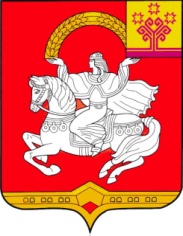 Чувашская  РеспубликаЯльчикский районАдминистрация Яльчикского районаПОСТАНОВЛЕНИЕ      «28» августа 2021 г. №396     село ЯльчикиПавлова М.Н.заместитель главы администрации   - начальник отдела            экономики, имущественных и земельных отношений;                                           Секретарь комиссии:Тремасов П.И. начальник  отдела сельского хозяйства;Члены комиссии:Рыбкин В.М.начальник отдела   специальных программ; Ишмуратова Л.А.начальник Яльчикского районного отдела филиала ФГБУ «Россельхозцентр» по  Чувашской Республике (по согласованию).